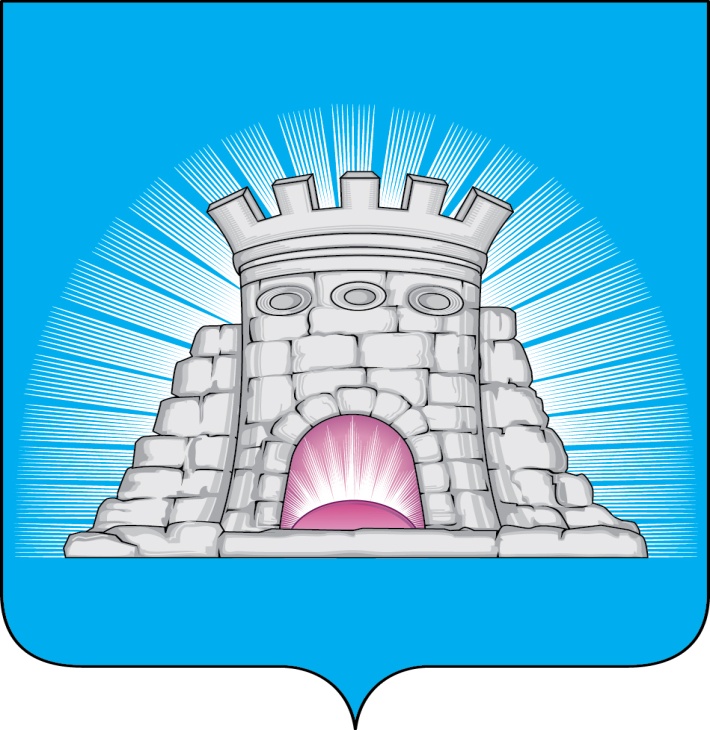 РАСПОРЯЖЕНИЕ28.12.2023  № 381г. Зарайск О календарном плане спортивных мероприятий, проводимыхкомитетом по культуре, физической культуре, спорту,работе с детьми и молодёжью администрации городскогоокруга Зарайск Московской области на 2024 годв рамках муниципальной программы «Спорт»С целью формирования здорового образа жизни среди населения, вовлечения молодёжи в активное занятие физической культурой и спортом:Утвердить календарный план спортивных мероприятий, проводимых                                комитетом по культуре, физической культуре, спорту, работе с детьми и молодёжью администрации городского округа Зарайск Московской области                                               на 2024 год в рамках муниципальной программы «Спорт» (прилагается).Предоставить председателю комитета по культуре, физической культуре, спорту, работе с детьми и молодёжью администрации городского округа Зарайск Московской области право корректировки планируемых мероприятий и денежных средств на их проведение в пределах сумм, утверждённых на 2024 год.Разместить настоящее распоряжение на официальном сайте администрации городского округа Зарайск Московской области в информационно-телекоммуникационной сети «Интернет».Глава городского округа В.А. Петрущенко    ВерноНачальник службы делопроизводства			Л.Б. Ивлева28.12.2023 Разослано:  в  дело, Мешкову А.Н., ФУ, ОЭ и И, комитет по КФКСР с Д и М,                          МКУ «ЦБУ ГОЗ», СВ со СМИ, прокуратура.                               А.П. Белкин8 496 66 2-51-81													005838															УТВЕРЖДЁН 															распоряжением главы 															городского округа Зарайск 															от 28.12.2023 № 381Календарный план спортивных мероприятий, проводимых комитетом по культуре, физической культуре, спорту, работе с детьми и молодежью администрации городского округа Зарайск Московской области на 2024 год в рамках муниципальной программы «Спорт» на 2023-2027гг.Календарный план спортивных мероприятий, проводимых комитетом по культуре, физической культуре, спорту, работе с детьми и молодежью администрации городского округа Зарайск Московской области на 2024 год в рамках муниципальной программы «Спорт» на 2023-2027гг.Календарный план спортивных мероприятий, проводимых комитетом по культуре, физической культуре, спорту, работе с детьми и молодежью администрации городского округа Зарайск Московской области на 2024 год в рамках муниципальной программы «Спорт» на 2023-2027гг.Календарный план спортивных мероприятий, проводимых комитетом по культуре, физической культуре, спорту, работе с детьми и молодежью администрации городского округа Зарайск Московской области на 2024 год в рамках муниципальной программы «Спорт» на 2023-2027гг.Календарный план спортивных мероприятий, проводимых комитетом по культуре, физической культуре, спорту, работе с детьми и молодежью администрации городского округа Зарайск Московской области на 2024 год в рамках муниципальной программы «Спорт» на 2023-2027гг.№Наименование мероприятияДата проведения мероприятияМесто проведенияСумма, руб.1Открытый блицтурнир "Рождество - 2024 г."январьМБУ ДС "Зарайск"50002Рождественский кубок по баскетболуянварьМБУ ДС "Зарайск"100003Рождественский турнир по мини-футболуянварьМБУ ДС "Зарайск"100004Чемпионат городского округа Зарайск по шахматам среди мужчин 2024 г.январь-мартМБУ ДС "Зарайск"50005Соревнования по фигурному катанию "Зарайская Метелица"февральМБУ "ЗЛСК" 100006Турнир городского округа Зарайск по волейболу среди выпускников школфевральМБУ ДС "Зарайск"80007Соревнование городского округа Зарайск «Зарайская лыжня-2024»февральБеспятовская роща300008Лыжные соревнования памяти А. БаландинафевральБеспятовская роща80009Первенство городского округа Зарайск по настольному теннисуфевральМБУ ДС "Зарайск"010Турнир по быстрым шахматам, посвященный «Дню защитника Отечества»февральМБУ ДС "Зарайск"011Турнир силовых видов спортафевральМБУ "ЗЛСК"1000012Открытое первенство городского округа Зарайск по мини-футболудекабрь 2023 - апрель 2024МБУ ДС "Зарайск"2000013Первенство городского округа Зарайск по теннису в закрытом залефевраль - апрельМБУ ДС "Зарайск"500014Соревнования по фигурному катанию "Весенний Хоровод"мартМБУ "ЗЛСК"1000015Открытое первенство по боксу, посвященное памяти К. А. МерецкогоапрельМБУ ДС "Зарайск"1500016Открытое первенство городского округа Зарайск по волейболу среди мужчин и женщинмарт - апрельМБУ ДС "Зарайск"1000017Первенство городского округа Зарайск по мини-футболу среди ветерановмарт - апрельМБУ ДС "Зарайск"1000018Открытое первенство городского округа Зарайск по баскетболумарт - майМБУ ДС "Зарайск"2000019Чемпионат городского округа Зарайск по русским шашкаммартМБУ ДС "Зарайск"020Кубок городского округа Зарайск по плаваниюапрельМБУ ДС "Зарайск"021Кубок по баскетболу (закрытие сезона)апрельМБУ ДС "Зарайск"1000022Командный чемпионат г.о. Зарайск по шахматам среди предприятий и организаций апрельМБУ ДС "Зарайск"800023Соревнование по мотокроссупо назначениюЗарайский мотопарк1000024Открытый турнир по пауэрлифтингу памяти С. ВойтенкоапрельМБУ "ЗЛСК"ПМК "Витязь"2000025Спортивный праздник «Открытие летнего сезона»1 маястадион3000026Чемпионат городского округа Зарайск по блицу 2024 г.майМБУ ДС "Зарайск"800027Открытый Турнир посвящённый 9 мая, жим лёжа классический, силовой.майМБУ "ЗЛСК"1000028Соревнования по фигурному катанию "Майские встречи"майМБУ "ЗЛСК"800029Турнир среди любительских хоккейных команд
на Кубок Героя России Трундаева Е.В. и участников СВОмайМБУ "ЗЛСК"1000030Л/атлетическая эстафета, посвященная «Дню Победы»09.05.2024по улицам  города1500031Турнир по шахматам памяти Федорова А.Б.майМБУ ДС "Зарайск"1000032Экстремальный забег "Zaraysk Bizon Race"майг.о. Зарайск033Соревнование по тяжелой атлетикемайг.о. Зарайск1000034Открытое первенство городского округа Зарайск по тхэквондо (пхумсэ)майМБУ ДС "Зарайск"035Открытое первенство по дзюдомайМБУ ДС "Зарайск036Первенство Московской области по легкой  атлетике в честь Зимина А. И.18.05.2024стадион037Открытый турнир по быстрым шахматам, памяти Л.П. БыковаиюньМБУ ДС "Зарайск"1000038Всероссийские соревнования по триатлону8 июняг.о. Зарайск039Большая комбинированная эстафета, посвященная памяти В. Н. Леоноваиюньг.о. Зарайск3000040Спортивный праздник, посвященный «Дню Молодежи»июньстадион1500041Первенство городского округа Зарайск по теннисуиюнь - августстадион500042Открытое первенство городского округа Зарайск по футболу.июнь - августМБУ ДС "Зарайск"2000043Открытый турнир по быстрым шахматам, посвященный "Международному Дню шахмат"июльМБУ ДС "Зарайск"500044Соревнования по конным видам спортаавгустБеспятовская роща1500045"Летний Кубок 2024" по хоккею с шайбой среди любительских командИюль - августМБУ "ЗЛСК"1000046Турнир по футболу на «Кубок Главы городского округа Зарайск»августстадион1500047Открытый блиц турнир посвященный Дню города ЗарайскаавгустМБУ ДС "Зарайск"500048Спортивный праздник, посвященный  «Дню физкультурника»августстадион3000049Зарайская верстапо назначениюг.о. Зарайск1000050Открытый Кубок г.о. Зарайск по хоккею с шайбой среди любительских командв день городаМБУ "ЗЛСК"1000051Открытый турнир посвящённый Дню города Зарайск по жиму лёжа, классический, силовой.в день городаМБУ "ЗЛСК"1000052Зарайский полумарафон по назначениюг.о. Зарайск3000053Кубок городского округа Зарайск по мини-футболу 8*8сентябрьМБУ ДС "Зарайск"1000054"Кубок Открытия 2024" по хоккею с шайбой среди любительских командсентябрьМБУ "ЗЛСК"055Открытое первенство Зарайского городского округа по хоккею с шайбой "Чемпионат ЮВХЛ 2024-2024"сентябрь-декабрьМБУ "ЗЛСК"056Областные соревнования по л/атлетике "Часовой бег", памяти А. Коноваоктябрь стадион2000057Соревнования по фигурному катанию "Зарайская льдинка"октябрь МБУ "ЗЛСК"1500058«Кубок Главы городского округа Зарайск» по теннису октябрь -декабрьМБУ ДС "Зарайск"1000059Турнир по быстрым шахматам, посвященный  годовщине открытия шахматно-шашечного клуба "Зарайская ладья"ноябрьМБУ ДС "Зарайск"1000060Чемпионат городского округа Зарайск по быстрым шахматам 2024 г.ноябрь-декабрьМБУ ДС "Зарайск"500061Легкоатлетический пробег Протекино – Зарайск, памяти В.Н. Леонованоябрьг.о. Зарайск2000062Турнир по волейболу памяти В.Н. Леонованоябрь МБУ ДС "Зарайск"1000063Открытое первенство Московской Области по хоккею среди коллективов физической культуры в сезоне 2024 – 2024ноябрь - декабрьМБУ "ЗЛСК"064Кубок по самбо памяти В.Н. ЛеонованоябрьМБУ ДС "Зарайск"2500065Открытое первенство городского округа Зарайск по плаваниюдекабрьМБУ ДС "Зарайск"1000066Новогодний кубок г.о. Зарайск по пауэрлифтингу декабрьМБУ "ЗЛСК"/ПМК "Витязь"1000067Открытый турнир по волейболу памяти А.И. ПчелкинадекабрьМБУ ДС "Зарайск"1000068Открытое первенство городского округа Зарайск по тхэквондо (керуги)декабрьМБУ ДС "Зарайск"1000069Соревнование по тяжелой атлетике «Новогодний кубок» памяти мастера спорта СССР В.Н. Соломатинадекабрь МБУ ДС "Зарайск"10000Сельские спортивные мероприятияСельские спортивные мероприятияСельские спортивные мероприятияСельские спортивные мероприятия1Турнир по хоккею среди любительских командянварьЧулки200002Открытый турнир по стритболу "Площадка"июньпо всем поселениям200003Турнир по н/теннису среди СДК г.о. ЗарайскДекабрьпо всем поселениям200004Турнир по пляжному волейболу среди СДК г.о. ЗарайскИюльпо всем поселениям200005Открытие летнего сезона по футболуМайп. Зарайский200006СпартакиадаавгустЕрново200007Турнир по футболу июльпо всем поселениям200008Закрытие летнего сезона по футболусентябрьп. Зарайский200009Турнир по мини-футболупо назначениюпо всем поселениям2000010Турнир в честь "Всемирного дня футбола"по назначениюМендюкино2000011Турнир по волейболу Зарайск OPENпо назначениюМендюкино2000012Детский турнир по футболу «Кожаный мяч»Июньпо всем поселениям2000013Дни сельских поселенийпо назначениюпо всем поселениям2000014Спортивные мероприятия на открытых площадках каждый месяцплоскостные спортивные сооружения г.о. Зарайск2000015Медицинское сопровождение мероприятий Медицинское сопровождение мероприятий Медицинское сопровождение мероприятий 10000016Подготовка спортивных площадок для проведения соревнованийПодготовка спортивных площадок для проведения соревнованийПодготовка спортивных площадок для проведения соревнований7000017Взносы за участие в соревнованияхВзносы за участие в соревнованияхВзносы за участие в соревнованиях1000000ИТОГОИТОГОИТОГО2000000